   	Zomerkracht team van Galenstraat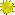 ambulante woonbegeleidingVanuit de van Galenstraat ondersteunen we cliënten met een verstandelijke beperking die verspreid over Den Helder wonen.Voor de zomerperiode van 2019 zoeken we naar versterking van ons team Met 7 collega’s bieden we ambulante ondersteuning aan heel verschillende mensen. Een verstandelijke beperking, soms in combinatie met een lichamelijke beperking roept vele vragen op in het dagelijks leven van onze cliënten. 
Bij de Zeemeeuw kijken we naar mogelijkheden in plaats van onmogelijkheden.We vinden het belangrijk dat de cliënt zijn of haar leven naar eigen wens in kan richten. Wederzijds respect, openheid en vertrouwen zijn basis in de omgang evenals de privacy van eenieder. Leidraad in de ondersteuning is het persoonlijk ondersteuningsplan, samen met de cliënt maken we van daaruit ondersteuningsafspraken.
We werken vanuit een steunpunt op de 1e verdieping van Galenstraat 121.
Praktisch gezien ondersteun je bijfinanciën en administratie, het maken van keuzesorganiseren van de persoonlijke en huishoudelijke verzorging het aanleren van vaardigheden daarinomgaan met en bezoeken van  instanties (zoals b.v. de gemeente)bezoek aan arts of specialistorganiseren en plannen 
en ook bij levensvraagstukken zoals: zelfontplooiing plaats in de maatschappij vrijetijdsbestedinghet maken en onderhouden van sociale contacten